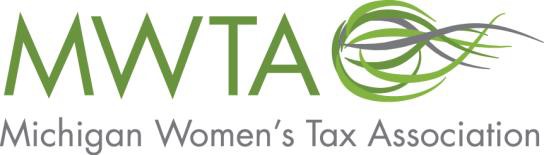 Michigan Women’s Tax Association 2022 Annual ScholarshipThe Michigan Women's Tax Foundation, created by the Michigan Women's Tax Association, is pleased to announce that it is now accepting applications for its Eighth AnnualScholarship. This year, the Foundation is offering a scholarship in the amount of $2,000. The scholarship will be awarded to a student pursuing a career in taxation, and the winner will be announced at the Michigan Women's Tax Association's December event. To apply, students need to complete the attached application. Additional copies of the application can be found at the following website:http://www.miwomentax.org/page-39735All submissions are due September 30, 2021 via email to mwtfscholarship@gmail.com.We wish all students the best of luck.Michigan Women's Tax Association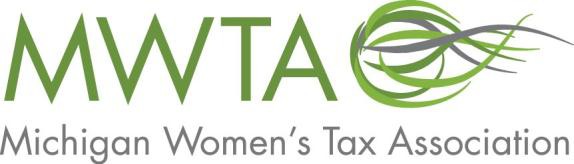 2022 Scholarship QuestionnairePlease fill out this form completely and e-mail it to us at mwtfscholarship@gmail.com to apply. Submission deadline is September 30, 2021. Your answers to these questions will be used only in connection with your application for the scholarship program and will be reviewed by a selected team of board members of the Michigan Women’s Tax Foundation.LEGAL NAMELast	First	MI PERMANENT HOME ADDRESSNumber and StreetCity	State	ZipGENDER:	Male	FemaleTELEPHONE NUMBER-	-EDUCATION	Are you enrolled in college currently?	Yes	NoHigh School Name		Enter anticipated COLLEGE graduation date   	                                 What college do you attend or plan to attend? (Indicate city/state)City	StateWhat is your planned major/course of study?Enter High School Graduation Date 		 	Other than high school named above, list all schools that you attended in the last three years. List the most recent school first.NAME OF SCHOOL	CITY/STATE	DATES ATTENDEDSCHOOL AND COMMUNITY ACTIVITIESList activities in which you participated during the last three years. (School clubs, student government, publications, varsity or club sports, theater arts, Beta Club, Scouting, 4-H, etc.) Please define any acronyms.ACTIVITY	DATES	OFFICE/POSITION HELD	AWARDSList community agencies or organizations in which you have participated without pay during the last three years. (Religious groups, hospital volunteer, volunteer tax assistance, cultural activities, outreach programs, etc.)NAME OF AGENCY/ORGANIZATION	KIND OF ACTIVITY	DATES	# OF HRS/YRIf you listed a leadership role in one or more of the activities or organizations cited above, please choose one, detail your responsibilities, and explain the significance of your contribution to the organization.  _________________________________________________________________________________________________  _________________________________________________________________________________________________  _________________________________________________________________________________________________  _________________________________________________________________________________________________  _________________________________________________________________________________________________List jobs (including summer employment) you have held in the last three years.EMPLOYER OR TYPE OF BUSINESS	JOB OR TYPE OF WORK	DATE OF EMPLOYMENT	HRS/WEEKOf all your courses, activities, internships and work experience, which one did you find most rewarding or personally satisfying? Explain why.___________________________________________________________________________________________________________________________________________________________________________________________________________________________________________________________________________________________________________________________________________________________________________________________________________________________FUTURE GOALSBased on your current achievements and interests, describe the kind of work that you plan to be doing in 10 years, both in your career and your community.RECOMMENDATION REQUIREMENTTwo letters of recommendation are required:The first letter of recommendation should be provided by a guidance counselor, teacher or school official who is familiar with your academic work.The second letter may come from a similar academic source, or from a personal contact (not a friend, classmate or family member) that has knowledge of your activities outside the classroom (e.g. extracurricular activities, community service work, work experience, etc.).ACADEMIC ACHIEVEMENTAttach a copy of a recent academic transcript from your college or high school, as applicable.ADDITIONAL INFORMATIONSelected scholarship winners will be required to provide their social security number and other relevant information in order to complete the award process.AUTHORIZATION/CERTIFICATIONPlease review your responses, sign your name below to certify that all information you entered on this form, including attachments, is accurate and true.Student’s NameStudent’s Signature (or Digital Signature)Date